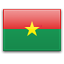 Burkina FasoDate d'entrée: July 2, 1999Membre de l'AICESISMembre de l'ILOConseil Économique et SocialPresident:  Révérend Docteur Moïse I. NAPONSecretary-General: Mr. Vincent Tinga KABREEstablishmentDate of creation May 19 1959Year operationalNature of the texts that create the ESC (Constitution, law, decree, etc.) Constitution by the law n° 0003-2000/AN of April 11 2000.CompositionNumber of members of the ESC 90 membersMembership structure / Process of designating the members (election, nomination, by whom, etc.)Socio professional Organizations appoint 64 members.Public Administration appoints 16 members.The President of Burkina Faso appoints 10 members.The Councillors divide themselves into 30 groups representing all economic and social sectors.There are 50 full time employees.Duration of the term 3 yearsMission and attributionsAdministrative organization of the ESCThe President is appointed by the President of the State. The duration of his mandate is not defined.Functioning of the ESCThe Government convenes the Institution. It has a legal right to issue own-initiative opinion.The Institution gives its opinions to the Government.The budget is drawn up by the National Assembly.The Councillors receive compensations.List of the Standing Commissions:Commission of Institutional Affairs and Good GovernanceCommission of Human Development and Social InsertionCommission of Productive Sectors and Production SupportCommission of Economic, Finances and Economic Situation OrientationAchievements of the ESCMain publications/studiesInventory of educational system, reforms in course to bind Education and Employment to reduce youth unemploymentValorization of the human capital for a sustainable development : the challenge of illiteracy and non formal education in Burkina FasoBest practicesAffiliations AICESIS – UCESA - UCESIFContacts(226-50) 30-58-27 / (226-50) 32-40-90/91, (226-50) 30-58-33(226-50) 31-06-54ces@ces.gov.bfwww.ces.gov.bf01 BP 6162 – OUAGADOUGOU 01 (BURKINA FASO)